1- Entoure les dessins quand tu entends [õ].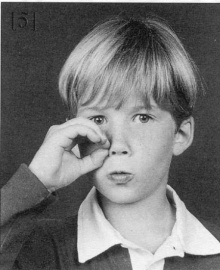 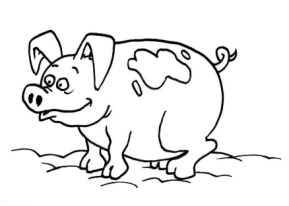 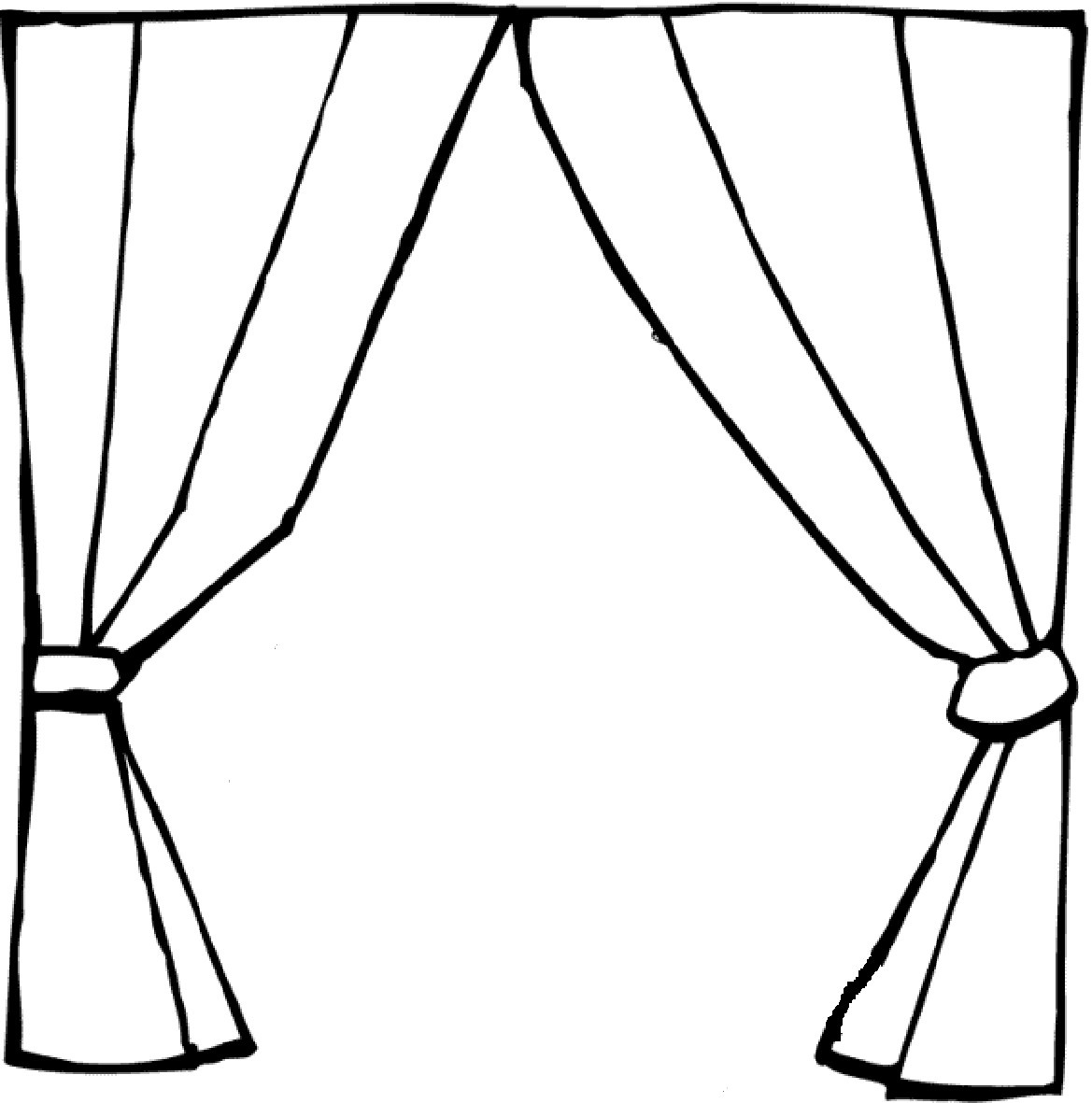 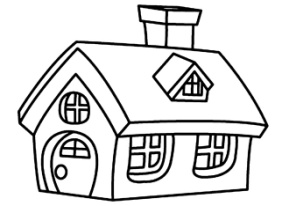 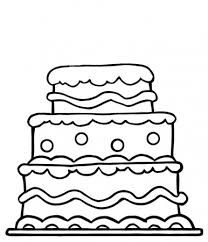 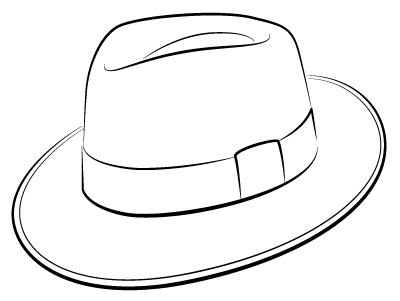 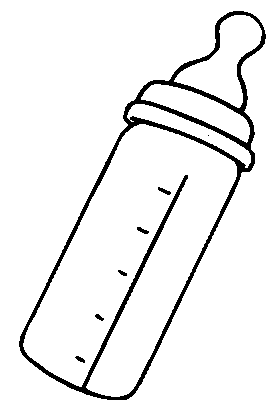 2- Dessine autant de ronds que de syllabes orales. Colorie ensuite celles où tu entends[õ].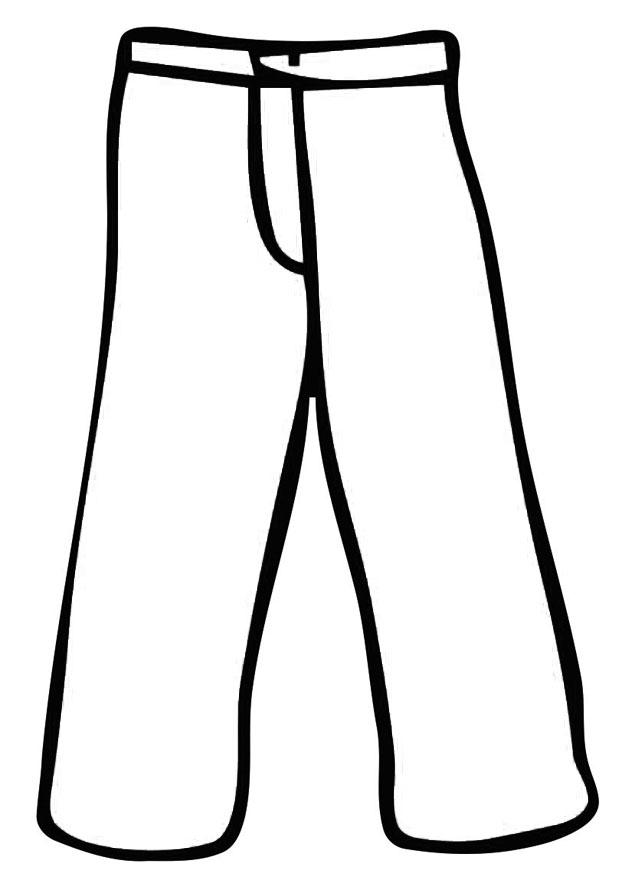 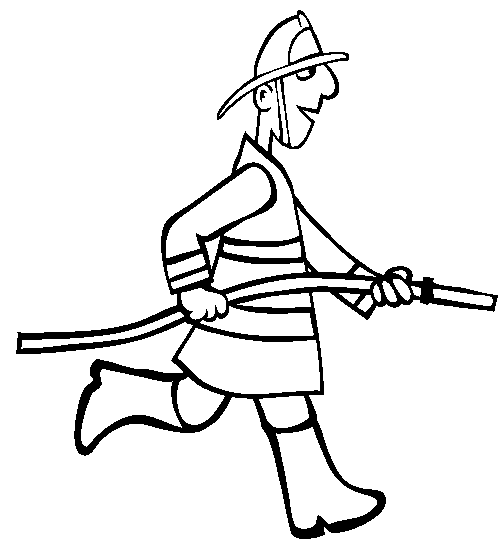 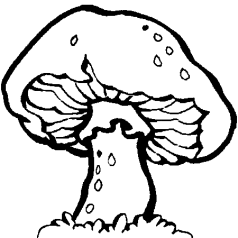 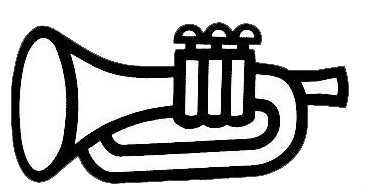 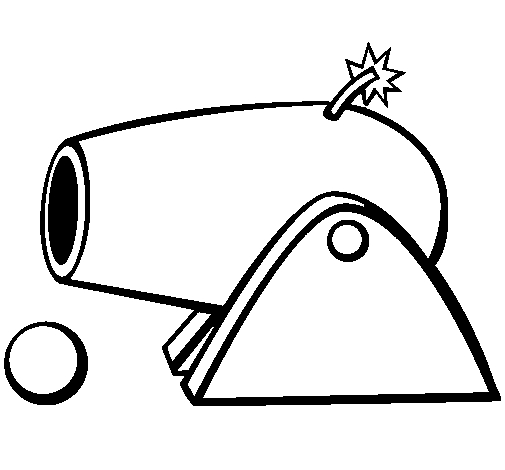 →                        →                           →                   →                        → 3- Entoure les graphies de [õ].un pont – un melon – une pompe – c’est bon – non –un pompier – un concombre – une éponge -  un rond –un mouton -  une colombe – une trompe – un garçon 4- Choisis la bonne syllabe parmi celles qui sont proposées.tou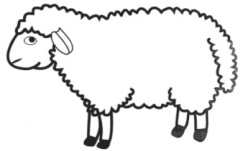 peaumoutochapontonpoupou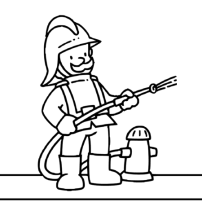 choupopiercochonpomcheaudou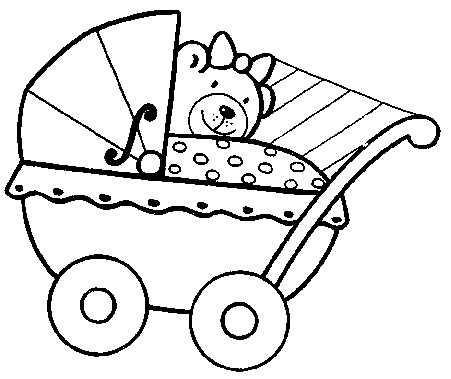 troulandautrapettedontrom